Federal Communications Commission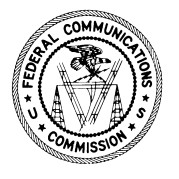 Washington, D.C. 20554July 12, 2016RE:	Peer Review of Professor Marc Rysman’s White Paper Empirics of Business DataServices (revised June 2016)Dear Professor Sweeting:Per a July 1, 2016 letter, the Commission provided you with materials related to the peer review of Professor Marc Rysman’s white paper Empirics of Business Data Services, including an “FCC Staff Memorandum” that addressed issues raised in the peer review.  The FCC Staff Memorandum included Attachment 3, “Competitive Effect of Cable Network Infrastructure,” that essentially adjusted theRysman regression analysis to account for the competitive effects of cable over hybrid fiber coaxial cable(HFC).  Commission staff have since determined that, due to an inadvertent coding error, nine of the fifty- five tables of regression results in Attachment 3 required updating as well as portions of the textdescribing the results which FCC staff updated.The Commission submitted into the record on Friday, July 8, 2016, an updated version of Attachment 3 correcting regression analysis for the coding issue, as well as a document comparing the original with the revised version of Attachment 3, which were attached to a  Letter filed in the record.1This update does not change the findings in the FCC Staff Memorandum.We want to provide you with the opportunity to amend or add to your peer review on the Rysman Paper in light of the updated FCC staff regression analysis in Attachment 3.  As you recall, we had requested that you provide any such response no later than Monday, July 18, 2016, if additional time beyond that is needed, please let us know.  All peer review materials, including the updated  FCC Staff Memorandum with the revised Attachment 3 are available on the Commission’s  Peer Review Agenda webpage.  Please let us know if you have any questions or concerns. Thank you.Sincerely,/s/ Deena M. Shetler Associate Bureau ChiefWireline Competition BureauFederal Communications Commission1 Letter from Deena M. Shetler, Associate Bureau Chief, Wireline Competition Bureau, FCC, to Marlene H. Dortch, Secretary, FCC, WC Docket Nos. 16-143, 15-247, 05-25, RM-10593 (dated Jul. 8, 2016); Peer Review of Business Data Services Industry White Paper, Wireline Competition Bureau, FCC, https://www.fcc.gov/peer-review-business-data-services-industry-white-paper.